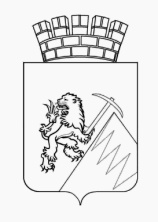 РЕШЕНИЕГУБАХИНСКОЙ ГОРОДСКОЙ ДУМЫII СОЗЫВАВ целях приведения Устава Губахинского городского округа в соответствие с Федеральным законом от 06 октября 2003 г. № 131-ФЗ «Об общих принципах организации органов местного самоуправления в Российской Федерации»Губахинская городская Дума решает:Внести в Устав Губахинского городского округа (в ред. решений Губахинской городской Думы от 26 июня 2014 г. №194, от 26 июня 2015 г. № 268, от 26 июня 2015 г. № 269, от 19 ноября 2015 г. № 294, от 30 сентября 2016 г. № 359, от 27 апреля 2017 г. № 427) следующие изменения и дополнения:Статью 12 дополнить пунктом. 1.1. следующего содержания:«1.1) сход граждан»;1.2. Дополнить Устав Губахинского городского округа статьей 13.1. следующего содержания:«Статья 13.1. Сход граждан1. Сход граждан проводится  в населенном пункте, входящем в состав городского округа по вопросу введения и использования средств самообложения граждан на территории данного населенного пункта.2. Сход граждан, предусмотренный настоящей статьей, правомочен при участии в нем более половины обладающих избирательным правом жителей населенного пункта или поселения. Решение такого схода граждан считается принятым, если за него проголосовало более половины участников схода граждан.».1.3. в п. 1 части 10 статьи 29 после слов «местном референдуме» дополнить словами «, сходе граждан».1.4. в пункте 1 части 1 статьи 40 после слов «местном референдуме» дополнить словами «, сходе граждан».1.5. Дополнить Устав Губахинского городского округа статьей 53.1. следующего содержания:«Статья 53.1. Средства самообложения граждан1. Под средствами самообложения граждан понимаются разовые платежи граждан, осуществляемые для решения конкретных вопросов местного значения. Размер платежей в порядке самообложения граждан устанавливается в абсолютной величине равным для всех жителей Губахинского городского округа (населенного пункта, входящего в состав городского округа), за исключением отдельных категорий граждан, численность которых не может превышать 30 процентов от общего числа жителей Губахинского городского округа (населенного пункта, входящего в состав городского округа) и для которых размер платежей может быть уменьшен.2. Вопросы введения и использования указанных в части 1 настоящей статьи разовых платежей граждан решаются на местном референдуме, а в случаях, предусмотренных статьей 13.1 настоящего Устава, на сходе граждан.».2. Решение подлежит официальному опубликованию после его государственной регистрации и вступает в силу после официального опубликования.3. Контроль за исполнением решения возложить на председателя Губахинской городской Думы А.Н. Мазлова.ПредседательГубахинской городской Думы					         А.Н.МазловГлава города -  глава администрации города Губахи			                    Н.В. ЛазейкинПОЯСНИТЕЛЬНАЯ ЗАПИСКАк проекту решения Губахинской городской Думы«О внесении изменений в Устав Губахинского городского округа»Настоящий проект решения подготовлен в соответствии с Федеральным законом  от 06 октября 2003 г. № 131-ФЗ «Об общих принципах организации местного самоуправления в Российской Федерации». Федеральным законом 5 декабря 2017 года № 389 «О внесении изменений в статьи 25.1 и 56 Федерального закона «Об общих принципах организации местного самоуправления в Российской Федерации» в федеральный закон внесены изменения в части возможности проведения схода граждан  в населенном пункте, входящем в состав поселения, внутригородского района, внутригородской территории города федерального значения, городского округа либо расположенном на межселенной территории в границах муниципального района, по вопросу введения и использования средств самообложения граждан на территории данного населенного пункта.Формы непосредственного участия населения Губахинского городского округа в решении вопросов местного значения дополняются  формой «сход граждан»Полномочия главы города Губахи дополняются изданием пределах своих полномочий муниципальных правовых актов, необходимых для реализации решений, принятых населением на сходе граждан.Система муниципальных правовых актов дополняется правовыми актами, принятыми на сходе граждан. Принятие предлагаемого решения не повлечет дополнительного  расходования бюджетных средств.Заключение  правового управления администрации г.Губахик проекту решения Губахинской городской Думы «О внесении изменений в Устав Губахинского городского округа»№ 2										19.01.2018Проект решения подготовлен в  целях приведения Устава Губахинского городского округа в соответствие с Федеральным законом от 06 октября 2003 г. № 131-ФЗ «Об общих принципах организации органов местного самоуправления в Российской Федерации»Проект Решения не противоречит нормам действующего законодательства.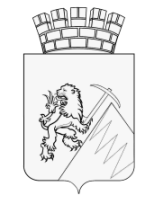 КОНТРОЛЬНО-СЧЕТНАЯ ПАЛАТАГУБАХИНСКОГО ГОРОДСКОГО ОКРУГА ул. Никонова, д. 44, г. Губаха, 618250, факс (34) 248 4 02 94, тел. 4 08 51ЗАКЛЮЧЕНИЕ № 6на проект решения Губахинской городской Думы «О внесении изменений в Устав Губахинского городского округа»(сход граждан и самообложение)г. Губаха	24 января 2018 г.Рассмотрев представленный проект решения, Контрольно-счетная палата отмечает следующее.Изменения в Устав Губахинского городского округа подготовлены в соответствии с Федеральным законом от 05.12.2017 № 389-ФЗ «О внесении изменений в статьи 25.1 и 56 Федерального закона «Об общих принципах организации местного самоуправления в Российской Федерации», и связан с  установлением возможности проведения схода граждан в населенном пункте, входящем в состав городского округа, по вопросу введения и использования средств самообложения граждан на территории данного населенного пункта.Устав Губахинского городского округа дополнить статьей 53.1. «Средства самообложения граждан», изложенной в соответствии со статьей 56 Федерального закона от 06.10.2003 № 131-ФЗ «Об общих принципах организации местного самоуправления в Российской Федерации».ВыводыПроект решения не противоречит действующему законодательству.По проекту решения отмечены недостатки правового и редакционного характера.ПредложенияПроект решения рекомендуется к утверждению Губахинской городской Думой с учетом замечаний.   Председатель Контрольно-счетной палаты	     	 Л.П. ЛазареваО внесении измененийв Устав Губахинского городского округа